План мероприятий по профилактике суицидального поведения учащихся.Цель деятельности: профилактика и преодоление социально-психологической дезадаптации.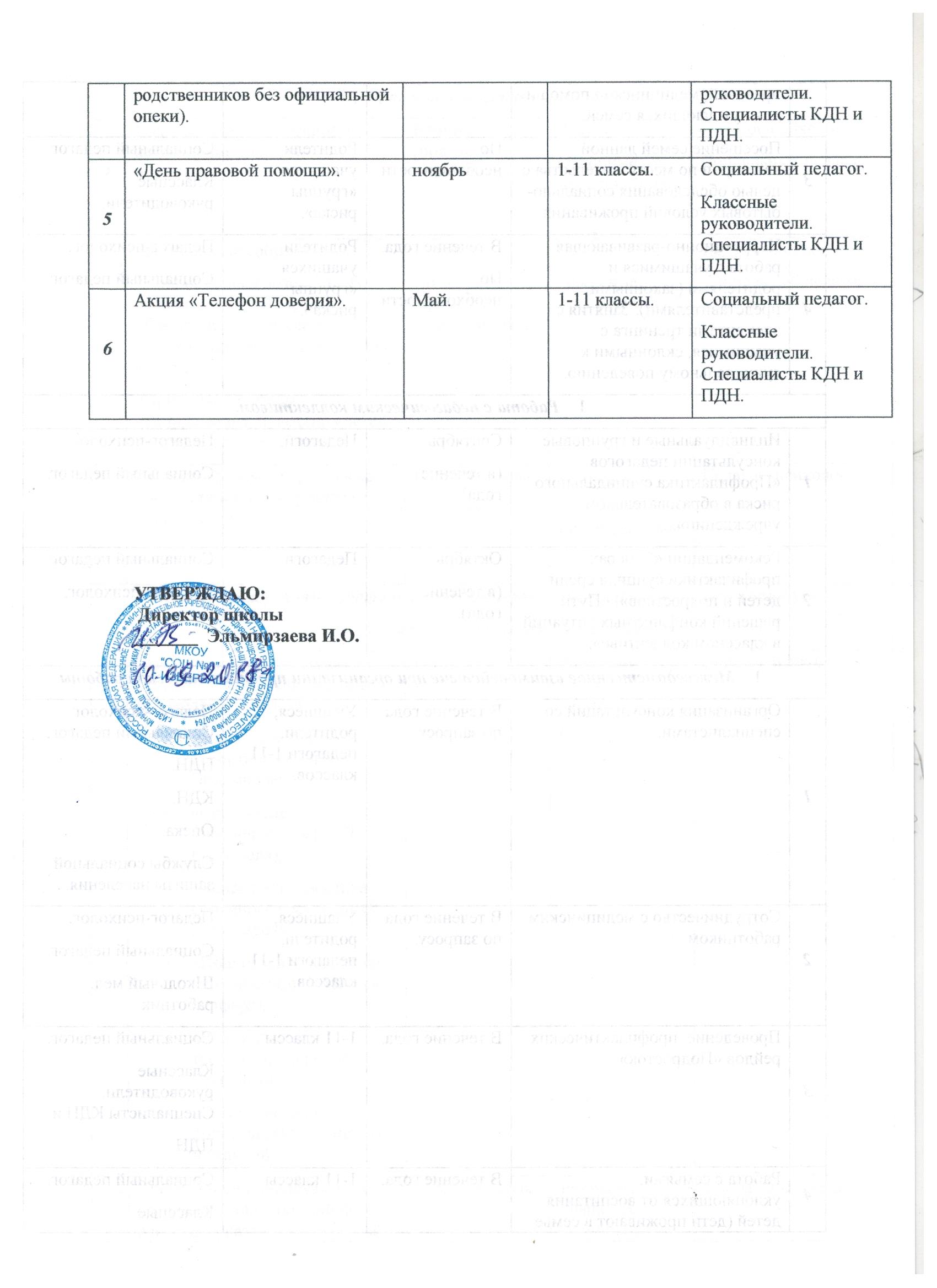 №МероприятияСрокиУчастникиОтветственныеОрганизационно-методическая работа.Организационно-методическая работа.Организационно-методическая работа.Организационно-методическая работа.Организационно-методическая работа.1Выявление учащихся, склонных к суицидальному поведению.Сентябрь-октябрь (в течение года).1-11 классы.Классные руководители.Педагог-психолог.Социальный педагог.2Профилактическая работа  В течение года.Выявленные учащиеся.Педагог-психолог.3Профилактическая работа совместно с КДН  и ПДН  В течение года.Выявленные учащиеся.Социальный педагог.4Оказание посильной психологической и правовой помощи семьям.В течение года (по запросу).Родители (законные представители).Социальный педагог.Педагог-психолог5Посещение детей из неблагополучных семей, и детей группы риска.В течение года.Учащиеся и родители (законные представители).Классные руководители.Педагог-психолог.Социальный педагог.6Пополнение базы нормативно-правовых документов.В течение года.1-11 классы.Педагог-психолог.Социальный педагог7Корректировка  картотеки индивидуального учёта учащихся группы риска (суицидальное поведение).Сентябрь-октябрь(в течение года).1-11 классы.Классные руководители.Педагог-психолог.Социальный педагог.8 Проведение операции «Занятость» (вовлечение в кружки, клубы, секции)Контроль за внеурочной занятостью учащихся.Сентябрь.(в течение года).1-11 классы.Зам. директора по ВР.Классные руководители. Социальный педагог.Педагог- психолог.9Проведение  профилактических рейдов  В течение года.1-11 классы.Социальный педагог.Классные руководители. Специалисты КДН и   ПДН.10Размещение информационно-методических  материалов на сайте школы.В течение года.1-11 классы.Социальный педагог.11Контроль за посещаемостью учебных занятий, выявление учащихся, не посещающих школу по неуважительным причинам, профилактическая работа с ними, своевременное информирование КНД и ПДН ОВД.Ежедневно.1-11 классы.Социальный педагог.Классные руководители.Работа с учащимисяРабота с учащимисяРабота с учащимисяРабота с учащимисяРабота с учащимися2.1 Профилактические мероприятия2.1 Профилактические мероприятия2.1 Профилактические мероприятия2.1 Профилактические мероприятия2.1 Профилактические мероприятия1Социометрическое исследование ученического коллектива.В течение года.3-11 классы.Педагог-психолог.2Диагностика «Эффективность становления личностных характеристик» .Апрель.1-2, 5-6 классы.Педагог-психолог.3Определение эмоционального состояния и личностных особенностей у подростков для профилактики суицидального поведения.По запросу классных руководителей, законных представителей.1 - 11 классы.Педагог-психолог.4Исследование уровня адаптации.Октябрь-ноябрь.Апрель-май.1, 5, 10 классы.Педагог-психолог.5Способы преодоления кризисных ситуаций.Ноябрь.Апрель.9, 11классы.Педагог-психолог.6«Как научиться жить без драки» «Я – уникальная и неповторимая личность» (5-6 кл, цель: формирование позитивного отношения к другим людям (толерантности), Психолого-педагогическая работа в кризисных ситуациях: 8-11 классы.)«Расскажи мне обо мне» (7-8 классы, Подростки ХХI века.«Стресс в жизни человека. Способы борьбы со стрессом» (9-11 класс)В течение года (по запросу).3-11классы.Классные руководители.Социальный педагог.Педагог-психолог.7Коммуникативный мини-тренинг «Сердце» (1 класс; цель: снятие тревоги первых дней и месяцев школьной жизни, смягчение процесса адаптации)Октябрь1 классы.Педагог-психолог.8Игра «Две планеты» для учащихся 5-х классов (цель: обучение позитивному восприятию себя и другого человека, ).Ноябрь5 классы.Педагог-психолог.9Психолого-педагогическая поддержка выпускников в период подготовки к ЕГЭ.Март-апрель.9, 11 классы.Педагог-психолог.10Международный день телефона доверия.Май .1-11 классы.Педагог-психолог.2.2 Индивидуальные профилактические мероприятия для учащихся,склонных к суицидальному поведению.2.2 Индивидуальные профилактические мероприятия для учащихся,склонных к суицидальному поведению.2.2 Индивидуальные профилактические мероприятия для учащихся,склонных к суицидальному поведению.2.2 Индивидуальные профилактические мероприятия для учащихся,склонных к суицидальному поведению.2.2 Индивидуальные профилактические мероприятия для учащихся,склонных к суицидальному поведению.1Социально-психологическая диагностика учащихся. Определение личностных отклонений подросткового возраста:ПДО по А. Е. Личко,Опросник Басса-Дарки,Диагностика предрасположенности личности к конфликтному общению.По запросу.Учащиеся «группы риска».Педагог-психолог.2Вовлечение детей «группы риска» склонных к суицидальному поведению во внеклассную ивнеурочную работу. Мониторинг.Сентябрь.В течение года.Учащиеся «группы риска».Классные руководители.3Составление и реализация индивидуального плана профилактической работы с учащимся.В течение года.Учащиеся «группы риска».Социальный педагог.Классные руководители.Педагог-психолог.5Коррекционно-развивающая работа с учащимися и родителями (законными представителями). Занятия с элементами тренинга с учащимися, склонными к суицидальному поведению.В течение года. По необходимости.Родители и учащихся «группы риска».Педагог-психолог. Социальный педагог.Работа с родителями.Работа с родителями.Работа с родителями.Работа с родителями.Работа с родителями.3.1 Профилактические мероприятия3.1 Профилактические мероприятия3.1 Профилактические мероприятия3.1 Профилактические мероприятия3.1 Профилактические мероприятия1Диагностика: «Особенности детско-родительских отношений».Ноябрь (повторно в течение года).Родители(законные представители).Педагог-психолог.Социальный педагог.2Родительские собрания:«Подростковый возраст и его особенности» - 5-7 класс «Преодоление стресса в экзаменационный период» 9,11 классы«Причины и мотивы суицидального поведения детей и подростков». 8, 10 классыНоябрь.По запросу классных руководителей.Родители(законные представители).Педагог–психолог.Социальный педагог.3Индивидуальные и групповые консультации по результатам диагностики.В течение года(по запросу).Родители(законные представители).Педагог–психолог.3.2 Индивидуальные профилактические мероприятия для родителей учащихсясклонных к суицидальному поведению3.2 Индивидуальные профилактические мероприятия для родителей учащихсясклонных к суицидальному поведению3.2 Индивидуальные профилактические мероприятия для родителей учащихсясклонных к суицидальному поведению3.2 Индивидуальные профилактические мероприятия для родителей учащихсясклонных к суицидальному поведению3.2 Индивидуальные профилактические мероприятия для родителей учащихсясклонных к суицидальному поведению1Выявление сферы проблем и ресурсов в отношениях между родителями и детьми:Анализ семейного воспитания (Э. Г. Эйдемиллер),«Сенсорные предпочтения» (Н. Л. Васильева),Экспресс-диагностика семейного состояния (Р. В. Овчарова),«Подростки о родителях» (модификация «ADOR» Шафера),«Родительская тревожность» (А. М. Прихожан)PARI (измерение родительских установок и реакций).По запросу.Родители учащихся «группы риска».Педагог-психолог.2Проведение индивидуальных и групповых консультаций по вопросам оказания социальной, правовой, медицинской помощи для нуждающихся семей.В течение года.Родители учащихся «группы риска».Социальный педагог.3Посещение семей данной категории по месту жительства с целью обследования социально-бытовых условий проживания.По необходимости.Родители учащихся «группы риска».Социальный педагог.Классные руководители.4Коррекционно-развивающая работа с учащимися и родителями (законными представителями). Занятия с элементами тренинга с учащимися, склонными к суицидальному поведению.В течение года. По необходимостиРодители учащихся «группы риска».Педагог-психолог.Социальный педагог.Работа с педагогическим коллективом.Работа с педагогическим коллективом.Работа с педагогическим коллективом.Работа с педагогическим коллективом.Работа с педагогическим коллективом.1Индивидуальные и групповые консультации педагогов «Профилактика суицидального риска в образовательном учреждении».Сентябрь(в течение года).Педагоги.Педагог-психолог.Социальный педагог.2Рекомендации «О мерах профилактики суицида среди детей и подростков», «Пути решений конфликтных ситуаций в классном коллективе».Октябрь(в течение года).Педагоги.Социальный педагог.Педагог- психолог.Межведомственное взаимодействие при организации профилактической работыМежведомственное взаимодействие при организации профилактической работыМежведомственное взаимодействие при организации профилактической работыМежведомственное взаимодействие при организации профилактической работыМежведомственное взаимодействие при организации профилактической работы1Организация консультаций со специалистами.В течение года по запросу.Учащиеся, родители, педагоги 1-11 классов.Педагог-психолог. Социальный педагог.ПДН.КДН.Опека.Службы социальной защиты населения.2Сотрудничество с медицинским работником.В течение года по запросу.Учащиеся, родители, педагоги 1-11 классов.Педагог-психолог.Социальный педагог.Школьный мед. работник3Проведение  профилактических рейдов «Подросток».В течение года.1-11 классы.Социальный педагог.Классные руководители. Специалисты КДН и ПДН.